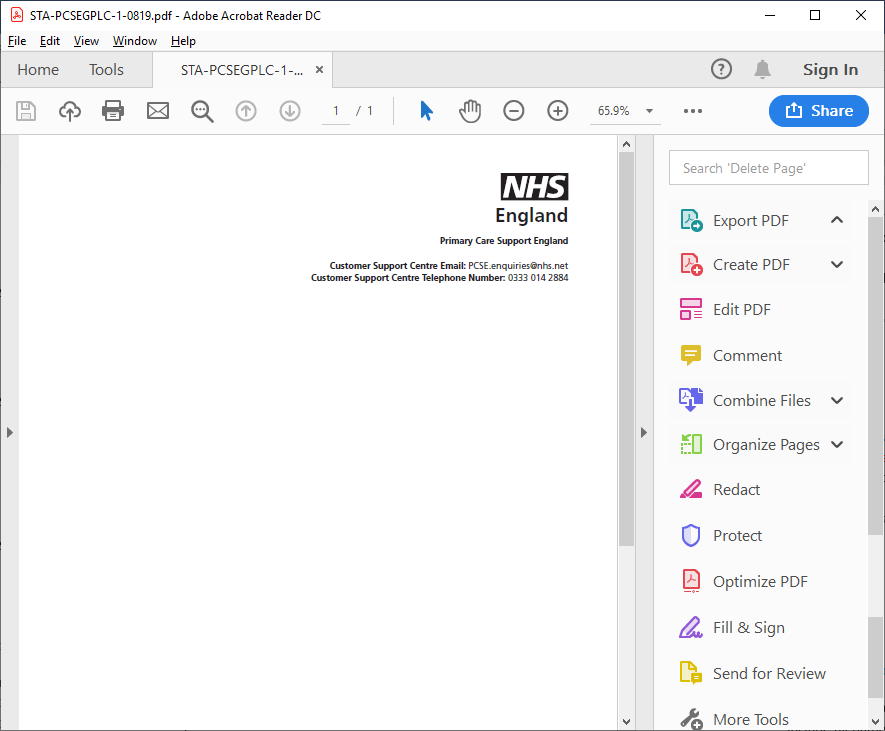 [Title] [Forenames] [Surname][AddressLine1][AddressLine2][AddressLine3][AddressLine4][AddressLine5][PostCode][Date][PCSE Reference][NHSNumber]Chère/Cher [Title] [Forename] [Surname],Informations importantes relatives à votre inscription auprès d'un cabinet médicalCe courrier vous est envoyé pour vérifier que le NHS détient des informations exactes concernant votre adresse.Pourquoi est-ce important ?Si votre médecin généraliste n’a pas d'informations à jour concernant votre adresse, il ne pourra pas vous contacter pour vous communiquer les informations importantes relatives à votre santé. La liste des patients inscrits auprès de chaque cabinet médical est utilisée par le NHS afin de proposer des rendez-vous aux patients, de les inviter à des programmes de dépistage et de leur remettre les résultats d’examens.  Cela inclut les dépistages du cancer de l’intestin, des poumons et du col de l’utérus, ainsi que les rendez-vous de vaccination contre les maladies infectieuses, telles que la grippe, la rougeole, les oreillons et la rubéole. Que devez-vous faire ?Veuillez suivre les instructions sur le formulaire ci-joint confirmer que les informations détenues par le NHS vous concernant sont correctes.Que se passera-t-il si je ne réponds pas ?Si nous ne recevons pas ces informations de votre part dans les dix jours suivant la date de ce courrier, il sera supposé que vous avez changé d’adresse et nous commencerons alors le processus visant à vous désinscrire du cabinet médical. Cela signifie que vous ne recevrez plus aucune information importante concernant votre santé et que vous ne serez inscrit auprès d'aucun cabinet médical.Comment puis-je demander le présent courrier sous un autre format ?Pour demander à recevoir le présent courrier en braille, grands caractères ou en version audio, veuillez contacter votre cabinet médical. Merci de prendre le temps de répondre au présent courrier.CordialementPrimary Care Support EnglandDélivré au nom de NHS England par Capita. https://pcse.england.nhs.uk/organisations/public/